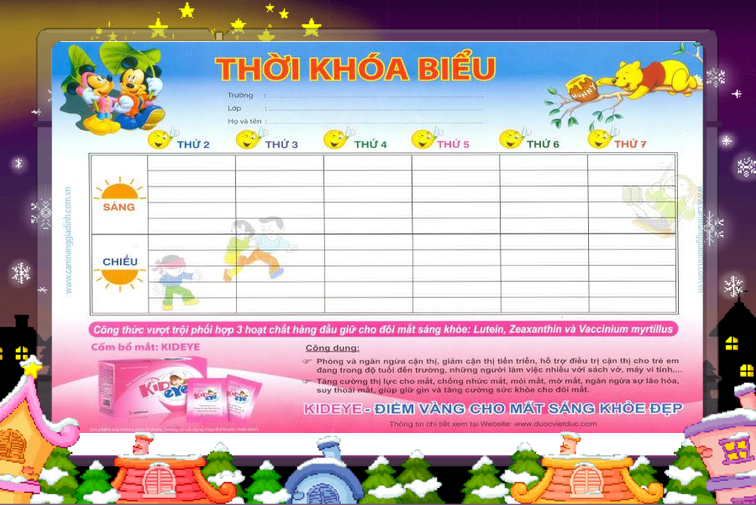 THỜI KHÓA BIỂU( Nhà trẻ 24 – 36 tháng)TRƯỜNG MẦM NON KIM LAN
Thời gianThứ 2Thứ 3Thứ 4Thứ 5Thứ 6Tuần 1 + 3VẬN ĐỘNGNBTNÂM NHẠCVĂN HỌCHĐVĐVTuần 2 + 4VẬN ĐỘNGNBPBÂM NHẠCVĂN HỌCHĐTH